Загальна інформація про дослідження і респондентівОпитування здобувачів у Державному вищому навчальному закладі «Донбаський державний педагогічний університет» здійснювалося відповідно до «Положення про організацію освітнього процесу у ДВНЗ «Донбаський державний педагогічний університет», «Положення про освітні програми в ДВНЗ «Донбаський державний педагогічний університет», «Положення про внутрішню систему забезпечення якості освіти ДВНЗ «Донбаський державний педагогічний університет».Опитування є формою участі здобувачів у системі внутрішнього забезпечення якості вищої освіти та реалізації принципу студентоцентрованого підходу у навчанні. Опитування проводилось із використанням програмного забезпечення GOOGLE FORMS, шляхом анонімного онлайн анкетування 08.11.2023 року. В анкетуванні взяли участь 2 респондента, що складає 40% від загальної кількості здобувачів 1 курсу бакалаврського рівня вищої освіти спеціальності 014 Середня освіта (Історія). ОП "Середня освіта (Історія)".Результати опитуванняЗ метою отримання об’єктивної інформації щодо очікувань та рівня задоволення здобувачами якістю освіти і станом освітнього процесу у ДВНЗ «Донбаський державний педагогічний університет» було розроблено анкету, що складалася з 19 запитань закритого типу. Державний вищий навчальний заклад«Донбаський державний педагогічний університет»ЗВІТпро результати опитування здобувачів щодо якості надання освітніх послуг у ДДПУ за 1 семестр 2023-2024 н.р.Гуманітарної та економічної освіти(факультет)Спеціальність 014 Середня освіта (Історія). ОП "Середня освіта (Історія)"(спеціальність, освітня програма)1курсбакалаврський(рівень вищої освіти)денна (форма навчання)№ з/пПитання/відповідьПитання/відповідь1.З яких джерел Ви отримали інформацію про ДДПУ? (не більше 3 варіантів)З яких джерел Ви отримали інформацію про ДДПУ? (не більше 3 варіантів)1.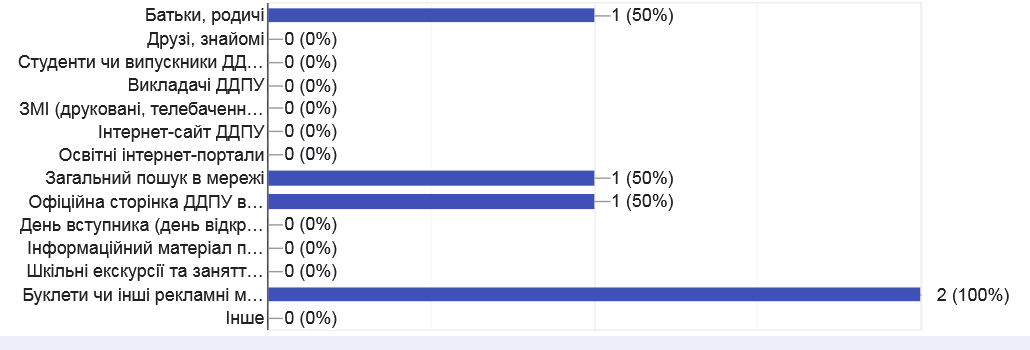 2.Як Ви знайшли інформацію про правила вступу до ДДПУ?Як Ви знайшли інформацію про правила вступу до ДДПУ?2.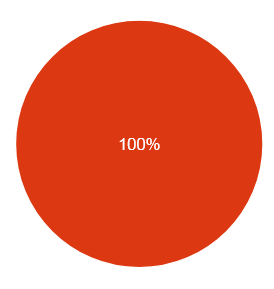 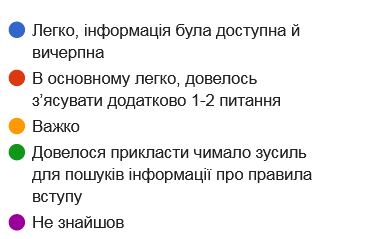 3.Вкажіть регіон Вашого проживання перед вступом до ДДПУ:Вкажіть регіон Вашого проживання перед вступом до ДДПУ:Вкажіть регіон Вашого проживання перед вступом до ДДПУ:3.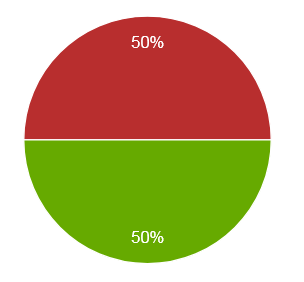 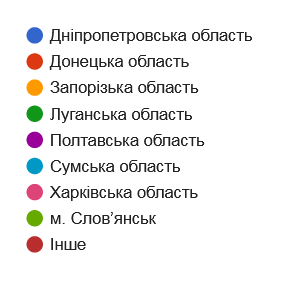 4.В період шкільного навчання Ви мешкали в:В період шкільного навчання Ви мешкали в:В період шкільного навчання Ви мешкали в:4.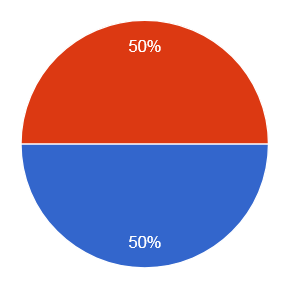 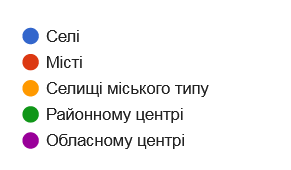 5.Чому Ви обрали навчання в ДДПУ?Чому Ви обрали навчання в ДДПУ?Чому Ви обрали навчання в ДДПУ?5.Сподіваюсь здобути компетентності (знання, вміння), необхідні для майбутньої професіїСподіваюсь здобути компетентності (знання, вміння), необхідні для майбутньої професії0 (0%)5.Саме в цьому закладі можна отримати освіту, яка в майбутньому гарантує працевлаштування та стабільний прибутокСаме в цьому закладі можна отримати освіту, яка в майбутньому гарантує працевлаштування та стабільний прибуток0 (0%)5.Щоб отримати вищу освіту для власного розвиткуЩоб отримати вищу освіту для власного розвитку2 (100%)5.Щоб вдосконалити майстерність в обраній спеціальностіЩоб вдосконалити майстерність в обраній спеціальності0 (0%)5.Низька оплата за навчанняНизька оплата за навчання0 (0%)5.Щоб уникнути служби в армії/уникнути необхідності працювати, бо батьки забезпечують мене матеріально в період мого навчанняЩоб уникнути служби в армії/уникнути необхідності працювати, бо батьки забезпечують мене матеріально в період мого навчання0 (0%)5.Щоб переїхати з меншого населеного пункту до містаЩоб переїхати з меншого населеного пункту до міста0 (0%)5.Заради свободи, спілкування й веселого дозвілляЗаради свободи, спілкування й веселого дозвілля0 (0%)5.Навчаються мої друзіНавчаються мої друзі0 (0%)5.Цього вимагають мої батькиЦього вимагають мої батьки0 (0%)5.Це престижноЦе престижно0 (0%)5.На обрану спеціальність був невеликий конкурс, невисокий прохідний бал На обрану спеціальність був невеликий конкурс, невисокий прохідний бал 1 (50%)5.ІншеІнше0 (0%)6.Ви планували вступити саме до ДДПУ?дисциплін?Ви планували вступити саме до ДДПУ?дисциплін?Ви планували вступити саме до ДДПУ?дисциплін?6.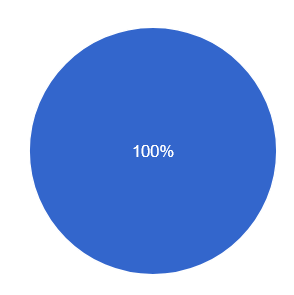 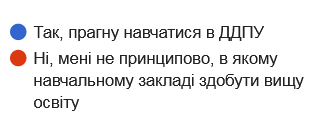 7.До скількох закладів вищої освіти Ви подавали документи на конкурсний вступ?До скількох закладів вищої освіти Ви подавали документи на конкурсний вступ?7.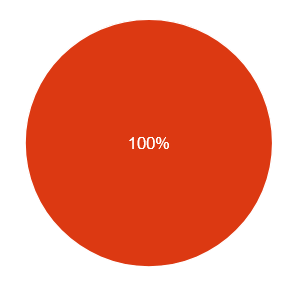 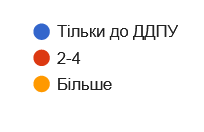 8.Ви ознайомились з умовами виконання контракту\умовами отримання стипендії в ДДПУ?Ви ознайомились з умовами виконання контракту\умовами отримання стипендії в ДДПУ?8.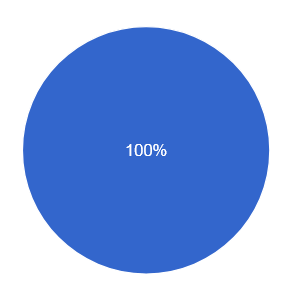 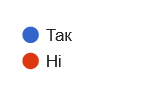 9.. Чи ознайомлені Ви з освітньою програмою, за якою здобуваєте вищу освіту?. Чи ознайомлені Ви з освітньою програмою, за якою здобуваєте вищу освіту?9.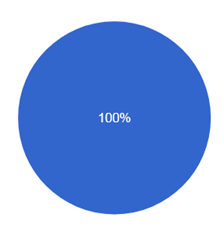 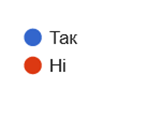 10.Які Ви маєте власні технічні засоби для роботи online?Які Ви маєте власні технічні засоби для роботи online?10.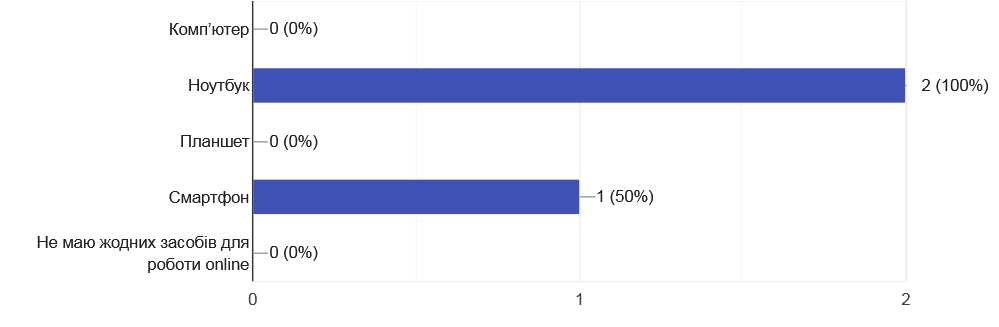 11.Чи вважаєте Ви прийнятною змішану форму навчання (контактна та дистанційна)?Чи вважаєте Ви прийнятною змішану форму навчання (контактна та дистанційна)?11.12.До кого Ви готові звернутися по допомогу у випадку виникнення труднощів, проблем (у навчанні, матеріальних, особистих)?До кого Ви готові звернутися по допомогу у випадку виникнення труднощів, проблем (у навчанні, матеріальних, особистих)?12.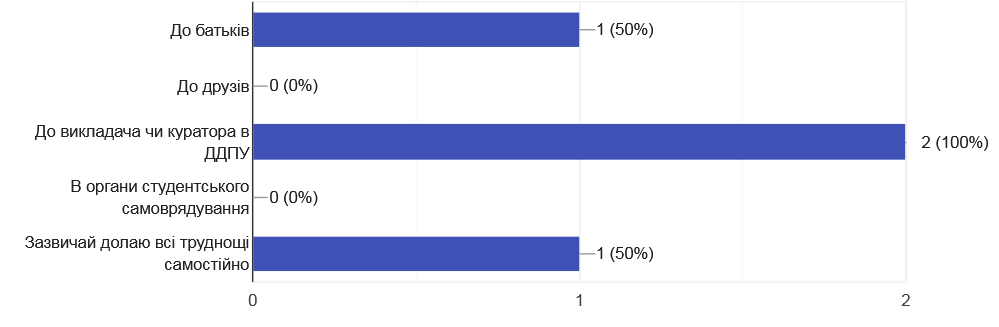 13.Чи знайомі Ви з куратором вашої групи?Чи знайомі Ви з куратором вашої групи?13.14.Чи бажаєте Ви брати участь в активному житті ДДПУ?Чи бажаєте Ви брати участь в активному житті ДДПУ?14.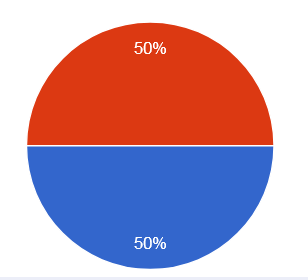 15.Викладання та навчальні матеріали подано виключно українською мовою:Викладання та навчальні матеріали подано виключно українською мовою:15.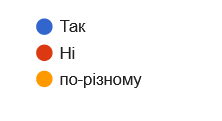 16.Навчальні матеріали подано українською мовою, викладання відбувається іншими мовами:Навчальні матеріали подано українською мовою, викладання відбувається іншими мовами:16.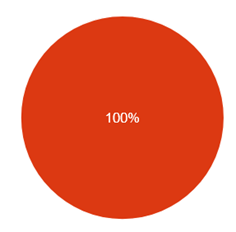 17.Якщо на попереднє питання Ви відповіли "Так", конкретизуйте якою мовою відбувається викладання:Якщо на попереднє питання Ви відповіли "Так", конкретизуйте якою мовою відбувається викладання:17.-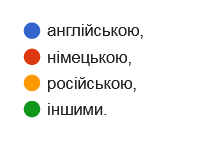 18.Викладання та навчальні матеріали подано НЕ українською мовою:Викладання та навчальні матеріали подано НЕ українською мовою:18.19.Якщо на попереднє питання Ви відповіли "Так", конкретизуйте якою мовою відбувається викладання та подано навчальні матеріали:Якщо на попереднє питання Ви відповіли "Так", конкретизуйте якою мовою відбувається викладання та подано навчальні матеріали:19.-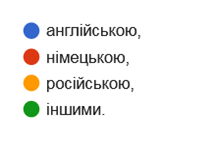 